2011级金融学应修课程：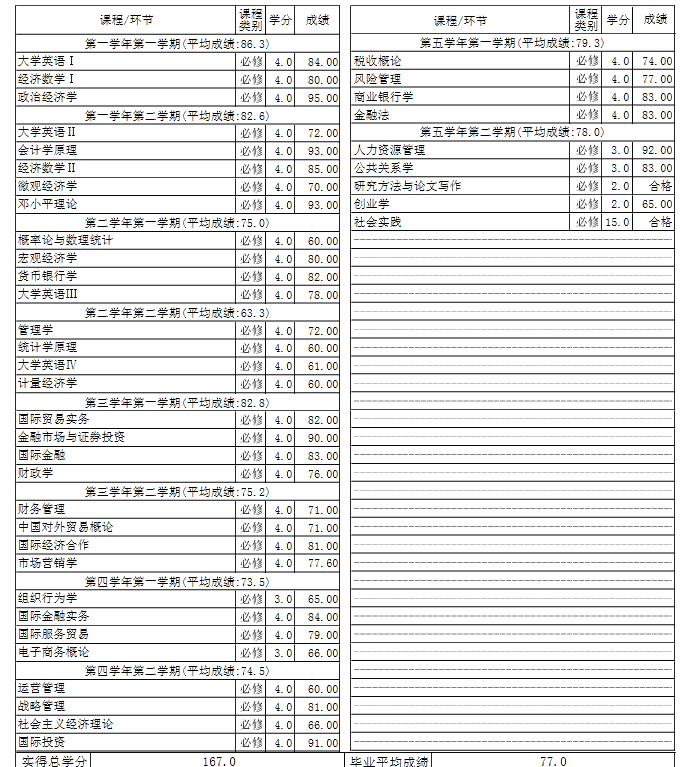 2011级国贸应修课程：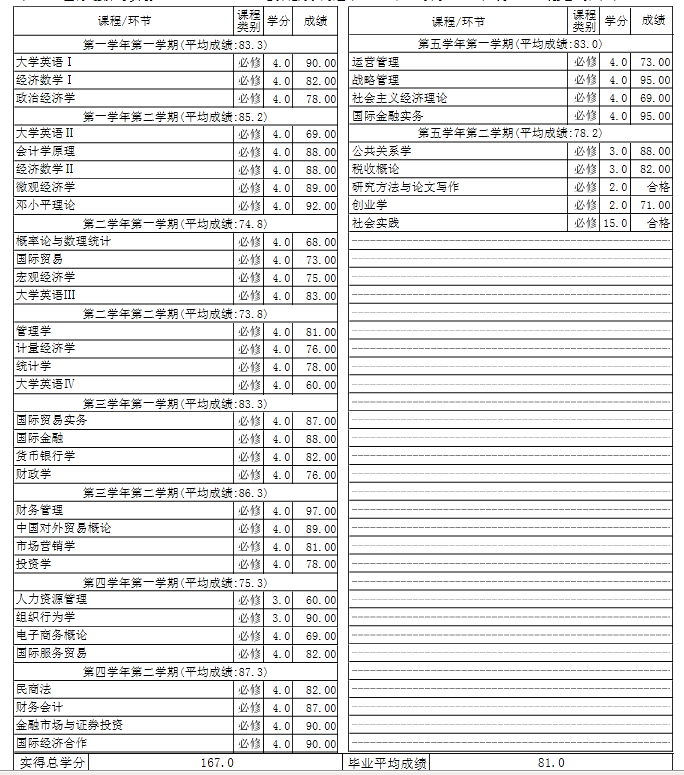 